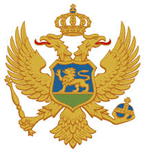 Crna GoraZavod za socijalnu i dječju zaštituGODIŠNJI PROGRAM RADA ZA 2021. GODINUPodgorica, februar 2021. godineUVODZavod za socijalnu i dječju zaštitu je organ državne uprave, čija djelatnost je utvrđena Zakonom o socijalnoj i dječjoj zaštiti („Sl.list CG“ br.027/13, 001/15, 042/15, 047/15, 056/16, 066/16, 001/17, 031/17, 042/17 i 050/17)  i Uredbom o organizaciji i načinu rada državne uprave („Sl.list Crne Gore“ br. 087/18, 002/19).Pravilnikom o unutrašnjoj organizaciji i sistematizaciji Zavoda za socijalnu i dječju zaštitu, u cilju efikasnijeg i efektivnijeg ostvarivanja procesa rada utvrđena je unutrašnja organizacija u Zavodu, prema kojoj se poslovi organizuju u okviru dva Odjeljenja i jedne Službe: Odjeljenje za razvoj i stručnu podršku, Odjeljenje za unapređenje kapaciteta stručnih radnika i Služba za opšte poslove i finansije.Program rada za 2021. godinu zasniva se na Zakonu o socijalnoj i dječjoj zaštiti i drugim zakonskim propisima,  osnovnim strateškim dokumentima i akcionim planovima iz oblasti socijalne i dječje zaštite, kao i dosadašnjim rezultatima rada Zavoda kroz  praćenje kvalteta stručnog rada i analize stalnog profesionalnog razvoja kadrova, istraživanja socijalnih potreba i problema, katakteristike ranjivih i posebno osjetljiivh grupa korisnika, odnosno djelatnosti i efekata socijalne i dječje zaštite. Takođe i na primjeni novih i unaprijeđenih instrumenata za praćenje realizacije ciljeva postavljenih u strateškim dokumentima i Zakonu o socijalnoj i dječjoj zaštiti kao i do sada stečenim znanjima i u praksi provjerenim rješenjima u pružanju različitih vidova podrške akterima u sistemu socijalne zaštite.Kroz brojne programe obuka akreditovane u Zavodu,  licenciranje i supervizijsku podršku, kao i Planom stručnog usavršavanja za 2021. godinu će se nastaviti sa kontinuiranom stručnom podrškom stručnim radnicima, stručnim saradnicima i saradnicima u  sticanju i usavršavanju stručnih znanja i unapređuju vještina za pružanje što kvalitetnije usluge korisnicima.I u 2021.godini Zavod će posebnu pažnju posvetiti saradnji  sa organizacijama civilnog društva zajedničkim učešćem u projektnim aktivnostima u cilju razvoja nedostajućih servisa i usluga u zajednici, kao i promociji svojih aktivnosti i informisanju javnosti o sprovođenju socijalne i dječje zaštite u Crnoj Gori.  Takođe će nastaviti  sa aktivnostima u skladu sa do sada stečenim znanjima i iskustvima i na osnovu interne i eksterne evaluacije dosadašnjih programskih aktivnosti.I-ODJELJENJE ZA RAZVOJ I STRUČNU PODRŠKUProgramski ciljevi za 2021. godinu:Unaprijeđen sistem zaštite vulnerabilnih grupa kao rezultat istraživanja socijalnih pojava i problema;Unaprijeđen stručni rad i sistem pružanja usluga kroz razvijanje sistema supervizijske podrške;Unaprijeđen sistem socijalne i dječje zaštite kroz učešće Zavoda u izradi sprovođenju, praćenju i ocjeni efekata primjene strategija, akcionih planova, Zakona i drugih propisa.II-ODJELJENJE ZA UNAPREĐENJE KAPACITETA STRUČNIH RADNIKAProgramski ciljevi za 2021. godinu: Unaprijeđena znanja i vještine stručnih radnika iz centara za socijalni rad i ustanova socijalne i dječje zaštite kroz  organizovanje i realizaciju programa obuke Akreditacija nedostajućih, osnovnih i specijalizovanih, programa obukeLicenciranje stručnih radnikaUnaprijeđeni kapaciteti Zavoda za socijalnu i dječju zaštitu kroz edukaciju zaposlenihUnaprijeđen sistem socijalne zaštite kroz organizovanje okruglih stolova, konferencija, izradu publikacija, kao i kroz kontinuirano informisanje stručne i šire javnosti o sprovođenju socijalne i dječje zaštite.Jačanje primjene Etičkog kodeksaIII-   SLUŽBA ZA OPŠTE POSLOVE I FINANSIJEU Službi za opšte poslove i finansije obavljaju se poslovi koji se odnose na:  pripremu predloga opštih akata Zavoda; saradnja sa Upravom za kadrove u dijelu oglašavanja, selekcije i zapošljavanja, ocjenjivanja i obuka državnih službenika; pripremanje predloga informacija i izvještaja na osnovu evidencije zaposlenih; sprovođenje postupaka po zahtjevima službenika i namještenika po osnovu prava iz radnog odnosa; sprovodjenje postupka prijavljivanja i odjavljivanja službenika i namještenika kod nadležnih ustanova povodom zasnivanja i prestanka radnog odnosa; vodjenje centralne kadrovske evidencije, vodjenje postupka i donošenje  rješenja po zahtjevima za slobodan pristup informacijama; pripremanje akata za obračun zarada, naknada i drugih primanja zaposlenih; izrada finansijskog plana; materijalno finansijske poslove; izradu finansijskih iskaza; blagajničko poslovanje, vođenje finansijskih statistika i drugih poslova u skladu sa pozitivnim zakonskim propisima. Svi poslovi će se obavljati kontinuirano u skladu sa pozitivnim zakonskim propisima i podzakonskim aktima. 1.Izrada Izvještaja o radu za 2020 i Programa rada za 2021 godinu;2.Izvještaj o planu javnih nabavki za 2020.godinu i Plan javnih nabavki za 2021.godinu3.Ocjenjivanje državnih službenika i namještenika za predhodnu godinu; 4. Izrada godišnjeg izvještaja o aktivnostima na sprovođenju i unaprijeđenju upravljanja i kontrola za 2020.godinu;5. Sprovesti postupak oglašavanja za 1 upražnjeno radno mjesto; 6. Izrada Izvještaja o radu unutrašnje revizije;7.Praćenje realizacije mjera  i sačinjavanje izještaja o sprovođenju  Plana integriteta;8. Podaci o slobodnom pristupu informacijama će se raditi u kontinuitetu;9. Dostavljanje MONSTAT-u mjesečnog izvještaja o zaposlenima i zaradama zaposlenih; 10. Izrada kvartalnih i godišnjih  izvještaja i završnog računa;11. Sprovođenje postupaka javnih nabavki; 12. Redovno ažuriranje i unos podataka kroz CKE; 13. Izrada Kadrovskog plana Zavoda; 14. Izrada pravilnika o unutrašnjoj organizaciji i sistematizacijiU tekućoj godini, kao i do sada, službenici Zavoda za socijalnu i dječju zaštitu će učestvovati u obukama koje realizuje Uprava za kadrove preko Mreže za ljudske resurse, kao i drugim obukama koje se pokažu neophodnim za stručno usavršavanje zaposlenih,  a tiču se slobodnog pristupa informacijama, izradi plana integriteta, izrada kadrovskog plana, zaštiti zviždača, javnim nabavkama, kancelarijskog poslovanja i slično. Programski cilj 1:  Unaprijeđen sistem zaštite vulnerabilnih grupa kao rezultat istraživanja socijalnih pojava i problemaIndikatoriVremenski okvirNosioc poslaSubjekti saradnjePotrebni resursi/izvor/      Aktivnosti:Sačiniti analizu o potrebama za izmjenama i dopunama Zakona o socijalnoj i dječjoj zaštiti Izrađena analizaI kvartalZSDZPartneri: MFSS UIP - Odsjek za inspekciju socijalne i dječje zaštite MZBudžet ZavodaIzvršiti analizu i identifikovati potrebu za razvojem i standardizacijom novih usluga socijalne i dječje zaštiteIzrađena analizaII kvartalBiljana KonjevićZSDZPartneri: MFSS UIP - Odsjek za inspekciju socijalne i dječje zaštite EU fondoviIzvršiti analizu stručnih poslova u oblasti socijalne i dječje zaštiteIzrađena analiza stručnih poslova u oblasti socijalne i dječje zaštite i kreiranje preporuka za unapređenje ove oblastiIV kvartalSanja TopalovićZSDZPartneri: MFSS UIP – Odsjek za inspekciju socijalne i dječje zaštiteJUSDZOCDPrivredna društva Budžet ZavodaIzraditi analizu o načinu i sprovođenju postupka akreditacije programa obuke u oblasti socijalne i dječje zaštiteIzrađena analizaI kvartalSanja TopalovićZSDZPatneri:MFSSCZSRJUSDZPružaoci usluga Budžet ZavodaModifikovati ulogu Zavoda za socijalnu i dječju zaštitu u pravcu razvoja modela za eksternu supervizijuOrganizovane grupne i individualne supervizijeKontinuiranoNataša GospićBiljana KonjevićZSDZBudžet ZavodaSprovođenje istraživanja o pojavi nasilja nad djecom  Sačinjen izvještaj o realizovanom istraživanjuIV kvartalJasna ĐurićićZSDZPartneri:MRSSCSRBudžet Zavoda1.7 Praćenje primjene preporuka iz Analize rada centara za socijalni rad u Crnoj GoriSačinjan izvještaj IV kvartalBiljana KonjevićZSDZBudžet Zavoda 1.8 Monitoring izrade i praćenja individualnih planova aktivacije za žrtve nasiljaSačinjan izvještaj IV kvartalNataša GospićMRSSBudžet Zavoda1.9 Monitoring primjene ovlašćenja podnošenja hitnih mjera zabrane i mjera zaštite u ime žrtava nasilja nad ženama i nasilja u porodiciSačinjan izvještaj IV kvartalNataša GospićMRSSCSRBudžet Zavoda1.10 Prikupljanje podata o broju žrtava trafikinga, evidentiranih u centrima za socijalni radPrikupljeni i integrisani podaciIV kvartalMilena BožovićZSDZBudžet Zavoda1.11 Analiza potreba i mogućnosti za uspostavljanje usluga podrške u zajednici za biološke porodice u cilju prevencije izdvajanja djeteta iz porodice Sprovedena analiza i definisane preporuke za razvoj uslugaI kvartalNikoleta LakićZSDZPartneri:MFSSDonatorska sredstva kancelarije UNICEF-a u Crnoj Gori1.12 Analiza potreba za uspostavljanje usluga podrške za djecu sa problemima u ponašanjuSačinjen izvještajII kvartalNikoleta LakićZSDZPartneri:MFSSCSRBudžet Zavoda1.13 Analiza opravdanosti pružanja usluge Porodični saradnikIzrađena analizaII kvartalJasna ĐuričićSanja TopalovićZSDZPartneri:MFSSNVOCSRKancelarija UNICEF-aDječji dom MladostUIPBudžet Zavoda1.14 Unapređenje standarda za usluge smještaj djece i mladih u ustanovu, malu grupnu zajednicu i usluge smještaja u prihvatilište - skloništeDefinisanje standardaIV kvartalJasna ĐuričićZSDZPartneri:MFSSNVOCSRKancelarija UNICEF-aUIPDječji dom MladostBudžet Zavoda1.15 Unapređenje standarda za usluge smještaj odraslih i starih lica u ustanovu i usluge smještaja u prihvatilište – skloništeDefinisanje standardaIII kvartalBiljana KonjevićZSDZPartneri:MFSSNVOCSRDomovi starihKomanski mostBudžet Zavoda1.16  Sačiniti izvještaj o radu centara za socijalni radIzrađen izvještajII kvartalNikoleta LakićZSDZBudžet Zavoda1.17 Sačiniti izvještaj o radu ustanova socijalne i dječje zaštite ( za dnevne centre i domove za smještaj starijih lica )Izrađeni izvještajiII kvartalMilena Božović,Biljana KonjevićZSDZBudžet ZavodaProgramski cilj 2:  Unaprijeđen stručni rad i sistem pružanja usluga kroz razvijanje sistema supervizijske podrške;IndikatoriVremenski okvirNosioc poslaSubjekti saradnjePotrebni resursi/izvor/Aktivnosti:IndikatoriVremenski okvirNosioc poslaSubjekti saradnjePotrebni resursi/izvor/2.1.  Pružanje eksterne supervizijske podrškeBroj održanih supervizijskih grupa, broj održanih individulanih supervizija U kontinuitetuNataša GospićBiljana KonjevićZSDZBudžet Zavoda2.2.  Održavanje grupnih i individualnih sastanaka u CZSRBroj održanih sastanakaU kontinuitetuNataša GospićZSDZBudžet Zavoda 2.3. Organizovanje grupnih i individualnih sastanaka, supervizijskih konferencija slučaja u ZSDZBroj održanih sastanakaU kontinuitetuBiljana KonjevićZSDZCentri za socijalni radBudžet Zavoda2.4. Pružanje stručne supervizijske podrške dnevnim centrimaBroj održanih supervizijskih grupa          U kontinuitetuNataša GospićZSDZDnevni centriBudžet Zavoda2.5. Pružanje stručne supervizijske podrške Domovima za smještaj starijih Broj održanih supervizijskih grupa          U kontinuitetuBiljana KonjevićZSDZDomvi za smještaj starijihBudžet ZavodaProgramski cilj 3 :	Unaprijeđen sistem socijalne i dječje zaštite kroz učešće Zavoda u izradi sprovođenju, praćenju i ocjeni efekata primjene strategija, akcionih planova, Zakona i drugih propisa.IndikatoriVremenski okvirNosioc poslaSubjekti saradnjePotrebni resursi/izvor/      Aktivnosti:IndikatoriVremenski okvirNosioc poslaSubjekti saradnjePotrebni resursi/izvor/Učešće u radu radne grupe za izradu Akcionih planovaIzrađena strategijau kontinuitetuNataša GospićBiljana RaičevićNikoleta LakićMilena BožovićDamir NumanovićMiloš RistićJasna ĐuričićSanja TopalovićMFSSBudžet Zavoda Savjetodavni, istraživački i stručni poslovi u oblasti socijalne i dječje zaštiteu kontinuitetuSanja TopalovićMFSSBudžet Zavoda Razvoj standarda usluga i predlaganje MFSS unapređenje postojećih i uvođenje novih standarda.u kontinuitetuJasna ĐuričićMFSSBudžet Zavoda Programski cilj 1: Unaprijeđena znanja i vještine stručnih radnika iz centara za socijalni rad i ustanova socijalne i dječje zaštite kroz  organizovanje i realizaciju  programa obukeIndikatoriVremenski okvirNosioc poslaSubjekti saradnjePotrebni resursi/izvor/Aktivnosti:Nastavak edukacije za eksternu superviziju za zaposlene u ZavoduZavršena edukacija za eksternu supervizijuIV kvartalRužica StankovićZSDZPartneri:Kancelarija UNICEF-aFinansijska podrška kancelarije UNICEF-a u Crnoj Gori1.2 Učešće  inspektora za socijalnu i dječju zaštitu u obukamaBroj obuka koje su prošli  inspektori za socijalnu i dječju zaštituU kontinuitetuRužica StankovićZSDZPartneri:UIP – Odsjek za inspekciju socijalne i dječje zaštiteBudžetZavodaObuka stručnih radnika za obuku pružaoca usluge porodičnog smještaja za starijeBroj stručnih radnika koji su završili obukuII kvartalBiljana RaičevićZSDZBudžetZavodaObuka stručnih radnika u CSR na temu zaštite djece žrtava nasiljaBroj stručnih radnika koji su završili obukuII – IV kvartal      Miloš RistićDamir NumanovićMFSSPartneri:Zavod za socijalnu i dječju zaštitu; partneri: NVO sektor1.5 Obuka stručnih radnika u centrima za socijalni rad za rad sa žrtvama nasilja sa akcentom na primjenu Protokola o zaštiti od nasiljaBroj stručnih radnika koji su završili obukuII-IV kvartalMiloš RistićDamir NumanovićBudžet Zavoda1.6 Obuka stručnih radnika u centrima za socijalni rad na temu seksualnog nasilja kao oblika rodno zasnovanog nasilja, s akcentom na primjenu Protokola za postupanje, prevenciju i zaštitu u slučajevima seksualnog nasiljaBroj stručnih radnika koji su završili obukuII-IV kvartalMiloš RistićDamir NumanovićBudžet Zavoda1.7 Obuka „Borba protiv trgovine ljudima – identifikacija i upućivanje žrtava trgovine ljudima“Sprovedena obuka i broj polaznika obukeII – IV kvartalMiloš RistićDamir NumanovićBudžet Zavoda1.8 Obuka stručnih radnika u CSR za senzibilan pristup u radu sa LBGT osobama Broj obučenih stručnih radnika podignut za 30% u odnosu na 2018.god. II kvartalMiloš RistićDamir Numanović1.9 Održavanje obuka za unapređenje komepetencija stručnih radnika, stručnih saradnika i saradnika u sistemu socijalne i dječje zaštiteBroj i vrsta održanih obuka, broj obučenih stručnih radnika, stručnih saradnika i saradnikakontinuiranoMiloš RistićDamir NumanovićZSDZAutori akreditovanih programa obukaBudžet ZavodaProgramski cilj 2: Objavljivanje javnih poziva za akreditaciju nedostajućih, osnovnih i specijalizovanih programa obukeIndikatoriVremenski okvirNosioc poslaSubjekti saradnjePotrebni resursi/izvor/      Aktivnosti:IndikatoriVremenski okvirNosioc poslaSubjekti saradnjePotrebni resursi/izvor/Objaviti opšti, stalno otvoren, Javni poziv za akreditaciju programa obuke programe obuke za stručne radnike, stručne saradnike, saradnike, volontere u socijalnoj i dječjoj zaštiti Raspisan javni pozivU kontinuitetuDamir NumanovićZSDZBudžet ZavodaAkreditacija dvije obuke za inspekciju socijalne i dječje zaštite i pravnike iz sistema socijalne i dječje zaštite za primjenu propisa u oblasti socijalne i dječje zaštite.Akreditovane dvije obukeU kontinuitetuDamir NumanovićZSDZBudžet ZavodaRaspisati javni poziv za akreditaciju programa obuke vezanih za zaštitu starijih lica (za stručne radnike, stručne saradnike i saradnike)Raspisan javni pozivU kontinuitetuDamir NumanovićZSDZBudžet Zavoda2.4 Akreditacija programa obuke za profesionalce iz sistema socijalne i dječje zaštite za podršku djeci na koju se primjenjuju posebne mjere zaštite (djeci s problemima u ponašanju – u sukobu sa zakonom, djeci žrtvama i svjedocima krivičnih djela)Broj i vrste akreditovanih programa obukeU kontinuitetuDamir NumanovićZSDZBudžet Zavoda2.5 Objaviti javni poziv za akreditaciju programa obuke za stručne radnike u CSR za rad sa žrtvama nasilja sa akcentom na primjenu Protokola o zaštiti od nasiljaRaspisan javni pozivU kontinuitetuDamir NumanovićZSDZBudžet Zavoda2.6 Objaviti javni poziv za akreditaciju programa obuke za stručne radnike u CSR na temu seksualnog nasilja kao oblika rodno zasnovanog nasilja, s akcentom na primjenu Protokola za postupanje, prevenciju i zaštitu u slučajevima seksualnog nasilja Raspisan javni pozivU kontinuitetuDamir NumanovićZSDZBudžet Zavoda2.7. Imenovati nove članove Etičkog odbora zbog isteka mandata dosadašnjih članova Imenovani novi članoviII kvartalDragana Đurović,Miloš RistićDamir NumanovićZSDZBudžet ZavodaProgramski cilj 3: Uspostavljen sistem licenciranja stručnih radnika IndikatoriVremenski okvirNosioc poslaSubjekti saradnjePotrebni resursi/izvor/      Aktivnosti:IndikatoriVremenski okvirNosioc poslaSubjekti saradnjePotrebni resursi/izvor/3.1. Nastaviti postupak licenciranja stručnih radnika u oblasti socijalne i dječje zaštiteBroj izdatih licenci stručnim radnicimau kontinuitetuMiloš RistićDamir NumanovićZSDZBudžet Zavoda3.2. Vođenje elektronske evidencije o broju licenciranih stručnih radnika, broju ostvarenih bodova neophodnih sa obnavljnje licenceAžurirana evidencijau kontinuitetuMiloš RistićZSDZBudžet Zavoda3.3 vođenje elektronske evidencije o akreditovanim progarmima obukaAžurirana evidencijau kontinuitetuMiloš RistićZSDZBudžet ZavodaVođenje evidencije o realizovanim programima obukaAžurirana evidencijau kontinuitetuDamir NumanovićZSDZBudžet ZavodaProgramski cilj 4:Unaprijeđeni kapaciteti Zavoda za socijalnu i dječju zaštitu kroz edukaciju zaposlenihIndikatoriVremenski okvirNosioc poslaSubjekti saradnjePotrebni resursi/izvor/      Aktivnosti:IndikatoriVremenski okvirNosioc poslaSubjekti saradnjePotrebni resursi/izvor/4.1.Obuka za zaposlene u Zavodu za socijalnu i dječju zaštitu za razvoj i unapređenje eksterne supervizije (nastavak obuke)Broj učesnika obukeI-IV kvartalRužica StankovićUNICEFBudžet Zavoda4.2.Izrada plana obuka za zaposlene u Zavodu kroz Program stručnog osposobljavanja državnih službenika i namještenika, koji realizuje Uprava zakadroveBroj obukaI-IV kvartalBojana Miletić,Dragana Đurović,Svetozar NikolićZSDZUprava za kadroveBudžet Zavoda4.3.Studijske posjeteBroj posjetaI-IV kvartal--Budžet Zavoda4.4.Učešće na međunarodnim konferencijama i seminarimaBroj seminara i konferencijaI-IV kvartal--Budžet ZavodaProgramski cilj 5: Unaprijeđen sistem socijalne zaštite kroz organizovanje okruglih stolova, konferencija, izradu publikacija, kao i kroz kontinuirano informisanje stručne i šire javnosti o sprovođenju socijalne i dječje zaštiteIndikatoriVremenski okvirNosioc poslaSubjekti saradnjePotrebni resursi/izvor/      Aktivnosti:IndikatoriVremenski okvirNosioc poslaSubjekti saradnjePotrebni resursi/izvor/5.1 Predstavljanje rada Zavoda u štampanim i elektronskim medijimaBroj predstavljanja/učešćaBroj članakaBroj publikacija    I-IV kvartalNikoleta Lakić-Budžet Zavoda5.2 Redovno ažuriranje sajta Zavoda i izvještavanjeBroj objava na sajtuI-IV kvartalRužica Stanković-Budžet Zavoda5.3 Organizovanje konferencija, prezentacija, okruglih stolovaBroj organizovnih konferencija, okruglih stolova, prezentacijaI-IV kvartalRužica StankovićMFSSBudžet Zavoda5.4 Izrada brošura o rezultatima analiza koje je radio Zavod, izrada priručnika, vodiča i informatoraBroj štampanih brošura priručnika, vodiča i informatoraI-IV kvartalRužica Stanković-Budžet Zavoda5.5 Infromisanje stručne i šire javnosti o sprovođenju socijalne i dječje zaštite, ukazivanje na potrebe i probleme korisnika, a posebno korisnika iz osjetljivih društvenih grupaBroj objavljenih tekstova na sajtuI-IV kvartalNikoleta Lakić-Budžet ZavodaProgramski cilj: 1. Izrada Izvještaja o radu za 2020 i Programa rada za 2021 godinu;IndikatoriVremenski okvirNosilac poslaSubjekti saradnjePotrebni resursi/izvor/Aktivnosti: Osvrt na predhodnu godinu i postignute rezultate  kao i prikupljanje informacija za izradu programa rada za tekuću godinu.IndikatoriVremenski okvirNosilac poslaSubjekti saradnjePotrebni resursi/izvor/Urađen izvještaj za predhodnu godinu i program rada za tekuću godinuI kvartalDragana ĐurovićBudžet Zavoda Programski cilj: 2.Izvještaj o planu javnih nabavki za 2020.godinu i Plan javnih nabavki za 2021. godinu;IndikatoriVremenski okvirNosilac poslaSubjekti saradnjePotrebni resursi/izvor/ Aktivnosti: Informacija o stanju javnih nabavki koja  predstavlja dokument kojim se daje ocjena postignutog plana od ukupnog stanja i pripremanje plana prema potrebama Zavoda za tekuću godinu.IndikatoriVremenski okvirNosilac poslaSubjekti saradnjePotrebni resursi/izvor/Završen izvještaj  o planu javnih nabavki za predhodnu i plan javnih nabavki za 2021.godinu31 januar tekuće fiskalne godineDrago Spaić Dragana Đurović, Damir Numanović  Svetozar NikolićUprava za katastar i državnu imovinu i Direktorat za politike javnih nabavkiBudžet Zavoda Programski cilj: 3.Ocjenjivanje državnih službenika i namještenika za predhodnu godinu; IndikatoriVremenski okvirNosilac poslaSubjekti saradnjePotrebni resursi/izvor/Aktivnosti: Rukovodioci organizacionih jednica i starješina organa ocjenu rada državnog službenika, odnosno namještenika predlažu na obrascu. Sa ocjenom upoznaju državnog službenika, odnosno namještenika, a nakon toga se donosi rješenje o ocjenjivanju.IndikatoriVremenski okvirNosilac poslaSubjekti saradnjePotrebni resursi/izvor/Donijeta rješenja o ocjenjivanjuNajkasnije do 31. januara tekuće za prethodnu godinuDrago Spaić, Dragana Đurović Bojana MiletićUprava za kadroveBudžet Zavoda Programski cilj: 4. Izrada godišnjeg izvještaja o aktivnostima na sprovođenju i unaprijeđenju upravljanja i kontrola za 2020.godinu;IndikatoriVremenski okvirNosilac poslaSubjekti saradnjePotrebni resursi/izvor/Aktivnosti: Radi procjene efektivnosti funkcionisanja i obezbjeđenja pravovremenog ažuriranja upravljanja i kontrola vrši se redovno praćenje i procjena upravljanja i kontrola.IndikatoriVremenski okvirNosilac poslaSubjekti saradnjePotrebni resursi/izvor/Završen GI- MFC izvještaj15. februar tekuće za prethodnu godinuDragana ĐurovićMinistarstvo finansija i održivog razvojaBudžet Zavoda Programski cilj:  5. Sprovesti postupak oglašavanja za 1 upražnjeno radno mjesto; IndikatoriVremenski okvirNosilac poslaSubjekti saradnjePotrebni resursi/izvor/Aktivnosti: Pribaviti potvrdu o obezbijeđenim finansijskim sredstvima od nadležnog ministarstva, a zatim donijeti odluku o pokretanju postupka za popunu radnog mjesta. Nakon toga , u skladu sa zakonom, sprovesti postupak do zasnivanja radnog odnosa.IndikatoriVremenski okvirNosilac poslaSubjekti saradnjePotrebni resursi/izvor/Popunjena radna mjestaKontinuiranoDragana ĐurovićUprava za kadroveBudžet Zavoda Programski cilj: 6. Izrada Izvještaja o radu unutrašnje revizije;IndikatoriVremenski okvirNosilac poslaSubjekti saradnjePotrebni resursi/izvor/Aktivnosti: U skladu sa Zakonom o računovodstvu i reviziji Zavod je potpisao Sporazum o povjeravanju poslova unutrašnje revizije sa MFSS,tako da njihov revizor završava unutrašnju reviziju Zavoda.IndikatoriVremenski okvirNosilac poslaSubjekti saradnjePotrebni resursi/izvor/Urađen izvještaj o radu unutrašnje revizijeI kvartalVlatko VukčevićMinistarstvo finansija i socijalnog staranja i Zavod za socijalnu i dječju zaštituBudžet Zavoda Programski cilj: 7.Praćenje realizacije mjera i sačinjavanje izještaja o sprovođenju  Plana integriteta;IndikatoriVremenski okvirNosilac poslaSubjekti saradnjePotrebni resursi/izvor/Aktivnosti: Prikupljanje podataka unutar organa, sprovođenje anketa, vođenje evidencija i donošenje plana integriteta, sprovođenjeistog kroz aplikaciju. Plan sadrži mjere kojima se sprječavaju i otklanjaju mogućnosti za nastanak i razvoj korupcije i obezbjeđuje povjerenje građana u rad Zavoda.IndikatoriVremenski okvirNosilac poslaSubjekti saradnjePotrebni resursi/izvor/Usvojen Plan integriteta i sproveden kroz aplikaciju ASKDo 15.aprila tekuće za predhodnu godinuDragana ĐurovićAgencija za sprečavanje korupcijeBudžet Zavoda Programski cilj: 8. Podaci o slobodnom pristupu informacijama;IndikatoriVremenski okvirNosilac poslaSubjekti saradnjePotrebni resursi/izvor/Aktivnosti: Po zahtjevu za slobodan pristup informacijama izrada rješenja i obezbjeđujivanje  transparentnosti rada objavljivanjem podataka na internet stranici Zavoda, čime se podstiče i efikasnost, djelotvornost, odgovornost i afirmiše integritet i legitimnost.IndikatoriVremenski okvirNosilac poslaSubjekti saradnjePotrebni resursi/izvor/Broj  donijetih rješenja i sprovedenih kroz aplikacijuKontinuiranoDragana ĐurovićAgencije za zaštitu ličnih podataka i slobodan pristup informacijamaBudžet Zavoda Programski cilj: 9. Dostavljanje MONSTAT-u mjesečnog izvještaja o zaposlenima i zaradama zaposlenih;IndikatoriVremenski okvirNosilac poslaSubjekti saradnjePotrebni resursi/izvor/Aktivnosti: Prikupljanje podataka o zaradama i broju zaposlenih, rodnoj zastupljenosti  i sačinjavanje izvještaja o tačnim i potpunim podacima bez naknade, u sadržaju i obliku koji odredi proizvodač zvanične statistike i u rokovima utvrđenim godišnjim planom.IndikatoriVremenski okvirNosilac poslaSubjekti saradnjePotrebni resursi/izvor/Urađeni Mjesečni izvještajiKontinuirano do petnaestog u mjesecuDragana Đurović iGordana PopovićMONSTATBudžet Zavoda Programski cilj: 10.Izrada kvartalnih i godišnjih  izvještaja i završnog računa;IndikatoriVremenski okvirNosilac poslaSubjekti saradnjePotrebni resursi/izvor/Aktivnosti: Sačinjava se kvartalni finansijski izvještaj na osnovu redovnog utroška sredstava i dostavlja organu državne uprave nadležnom za poslove finansija. Početkom godine sačinjava se godišnji izvještej i izvještaj završnog računa.IndikatoriVremenski okvirNosilac poslaSubjekti saradnjePotrebni resursi/izvor/Sačinjeni kvartalni i godišnji izvještaji i završni računKontinuiranoDrago Spaić,Gordana Popović  Dragana ĐurovićMinistarstvo finansija i socijalnog staranjaBudžet Zavoda Programski cilj: 11.Sprovođenje postupka javnih nabavki; IndikatoriVremenski okvirNosilac poslaSubjekti saradnjePotrebni resursi/izvor/Aktivnosti: Na osnovu  Plana javnih nabavki vrši se priprema i sprovođenje postupaka javne nabavke i izbora najpovoljnije ponude kao i obrazovanje komisije, otvaranje i vrednovanje ponuda i druge akivnosti shodno zakonu.IndikatoriVremenski okvirNosilac poslaSubjekti saradnjePotrebni resursi/izvor/Broj sklopljenih ugovora o javnim nabavkamaKontinuiranoDrago Spaić Dragana Đurović, Damir Numanović Svetozar NikolićUprava za katastar i državnu imovinu i Direktorat za politike javnih nabavkiBudžet ZavodaProgramski cilj: 12. Redovno ažuriranje i unos podataka kroz CKE radi izještavanja Uprave za kadrove; IndikatoriVremenski okvirNosilac poslaSubjekti saradnjePotrebni resursi/izvor/Aktivnosti: Unos podataka u Centralnu kadrovsku evidenciju se vrši kontinuirano, u roku od 15 dana od dana nastanka ili promjene okolnosti o kojima se vodi evidencijaIndikatoriVremenski okvirNosilac poslaSubjekti saradnjePotrebni resursi/izvor/Urađeni kontrolni  izvještajiKontinuiranoDragana ĐurovićUprava za kadroveBudžet ZavodaProgramski cilj: 13. Izrada Kadrovskog plana Zavoda; IndikatoriVremenski okvirNosilac poslaSubjekti saradnjePotrebni resursi/izvor/Aktivnosti: U cilju upravljanja kadrovima prvo vršimo analizu realizovanih ciljeva za predhodnu godinu, a zatim donosimo  kadrovski plan kojim planiramo  i pratimo  broj ljudi koji imaju vještine i znanje za realizaciju zadatih aktivnosti uz evidenciju  promjena u kadrovskoj strukturi.IndikatoriVremenski okvirNosilac poslaSubjekti saradnjePotrebni resursi/izvor/Urađen kadrovski plan30 dana od dana donošenja Zakona o budžetuDragana ĐurovićUprava za kadrove i Ministarstvo finansija i socijalnog staranjaBudžet ZavodaProgramski cilj: 14. Izrada Izmjena i dopune pravilnika o unutrašnjoj organizaciji i sistematizaciji; IndikatoriVremenski okvirNosilac poslaSubjekti saradnjePotrebni resursi/izvor/Aktivnosti: Nakon donošenja novog Zakona o izmjenama i dopunama Zakona o državnim službenicima i namještenicima potrebno je uskladiti pravilnik o unutrašnjoj organizaciji i sistematizaciji  ZavodaIndikatoriVremenski okvirNosilac poslaSubjekti saradnjePotrebni resursi/izvor/.Urađen Pravilnik o izmjenama i dopuni pravilnika o unutrašnjoj organizaciji i sistematizaciji60 dana od dana stupanja na snagu Zakona o izmjenama i dopunama Zakona o državnim službenicima i namještenicimaDragana ĐurovićUprava za kadrove,Ministarstvo javne uprave i Ministarstvo finansija i socijalnog staranjaBudžet Zavoda 